School Council MeetingJanuary 13, 2020Room 1134:00 PMCall to orderReview of Minutes from DecemberMid Year ExamsNext Year’s ScheduleBudget requests for FY21 Seminar Day 2020- April 3ADL World of Difference Training- Carly BlaisStudent FeedbackNext meeting Monday February 10, 2020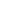 